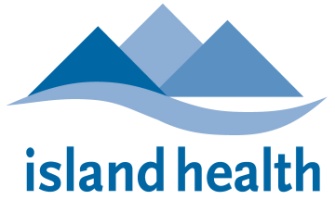 Island Health Pharmacy Practice ResidencyINTERNAL MEDICINE ROTATION – CLINICAL TEACHING UNITNick Edwards, BSc(Pharm), ACPRClinical Pharmacist, Royal Jubilee HospitalCell: 250-508-1764Email: nicholas.edwards@viha.ca ROTATION DESCRIPTIONThe Clinical Teaching Unit (CTU) is an internal medicine-teaching program for medical students and residents that is based on in the Patient Care Centre at the Royal Jubilee Hospital. There are t CTU teams which are led by various attending Internal Medicine physicians who oversee the medical teaching and rotate on a biweekly basis.  2nd or 3rd year internal medicine resident who manage each CTU team.  In addition, two to three junior medical residents and two to three medical students make up the rest of the team and carry a patient load. The program strives to have bedside clinical teaching rounds which the pharmacy resident is encouraged to take part in. The unit is structured around teaching and as a result there are many educational opportunities available, including daily morning report, Medicine Grand Rounds, and Interesting Cases Rounds, which the pharmacy resident is expected to attend.  The pharmacist participates fully in direct patient care rounds with medical staff, medical residents, nurses and other support staff and provides teaching and education as required. ROTATION GOALS AND OBJECTIVESGoal 1: 	Develop and integrate the knowledge required to provide direct patient care as a member of the interprofessional team.Objectives:Goal 4: 	REQUIRED ACTIVITIESResident will contact the preceptor 1 week prior to rotation start date and confirm start date/time and obtain required reading material.Resident will attend all discussions and educational events as arranged by preceptor.Resident will be responsible for the assigned ward’s pharmacy-related problems and drug information requests/pharmacy consults.Present patient cases to preceptor daily and discuss appropriate management.Discuss select therapeutic disease states including pathophysiology and treatment as arranged by preceptor. Medical Students very Monday and Thursday Deliver a case presentation or ournal to pharmacy staff.Prepare and present ato medical residents and clinical clerks.PRECEPTOR CONTACT TIME	The preceptor will spend approximately one hour per day with the resident discussing patient cases and approaches to identification, prevention, and resolution of drug-related problems, development of therapeutic plans, and development of monitoring plans.  This will not include time spent with the resident during patient care rounds.EVALUATIONSThe resident and preceptor shall complete and review together the mid-point and final evaluations.  The mid-point evaluation should be completed at the half-way point of the rotation.  Final evaluations shall be completed at the end of the rotation.  Mid-point evaluations:preceptor’s evaluation of the residentFinal evaluations:resident’s self-evaluationresident’s evaluation of the rotation and preceptor preceptor’s evaluation of the resident